SF 4300-CRC (3-2017) Supersedes (10-2016) issue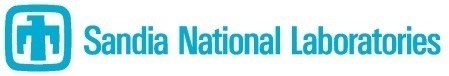 COMPLETION RECORDFOR CONTRACTOR ADMINISTERED TRAININGI certify that I have successfully completed this training. I certify that the above named person has successfully completed this training. I acknowledge that the above named person was given the opportunity to ask questions. Instructions for processing: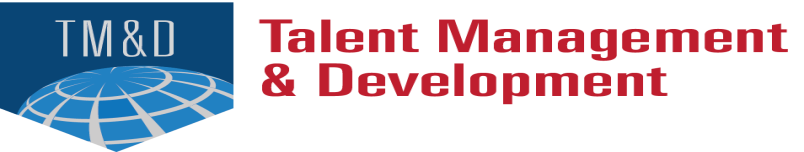 NameNameAssigned OrganizationAssigned OrganizationAssigned OrganizationAssigned OrganizationSNL Employee/ID No.Course No.Course No.Course Title/Other Training MethodCourse Title/Other Training MethodStart DateStart DateEnd DatePurchase Order (PO)/Contract NumberSubcontracting Company NameLower Tier Subcontracting Company Name(if applicable)Contractor Manager NamePlease Print                                             Contractor’s Personnel                           Signature                                                        DateContractor Manager                           Signature                                                        DateSandia Manager or Delegate:                             Signature                                                        DateContracting Company:Contracting Company:Sandia Delegated Representative (SDR):Sandia Delegated Representative (SDR):Sandia Manager or Delegate:Sandia Manager or Delegate:1.2.3.4.Ensure completion of the formRetain a copy for your recordsProvide the original to your employeeIf the agreement is a:Human Resource Staff Augmentation contract (the Staffing Requisition originated in Human Resources), have your employee submit a copy to the Sandia Manager.  It is required that initial ES&H Awareness (ESH100) and Computer Security Training (COM100) be reported.Otherwise, have your employee submit the original to the Sandia Delegated Representative.1.2.3.    4.    5. Ensure that the Sandia Manager acknowledged by signing this formEnsure input into the Training and Employee Development System (TEDS) prior to the contractor starting workCheck with the appropriate training coordinator to verify the entry into TEDS is completeThe SDR should retain a copy of this form for audit purposes.Attach the signed contractor form to the PO in Oracle and then send the original one to Sharon Gallegos sgalle@sandia.gov; MS 06531.2.Answer questions the contractor’s personnel may haveAcknowledge by signing this form